ANEXO I FICHA DE INSCRIÇÃO AOS PROGRAMAS: BOLSAS DE INICIAÇÃO CIENTÍFICA - PIBIC/CNPQ, BOLSAS DE INICIAÇÃO EM DESENVOLVIMENTO TECNOLÓGICO E INOVAÇÃO - PIBITI/CNPQ E PROGRAMA INSTITUCIONAL VOLUNTÁRIO DE INICIAÇÃO CIENTÍFICA, TECNOLÓGICA E INOVAÇÃO - PIVICTI (2020/2021)TIPO DO PROJETO: (  ) PIBIC/CNPq       (  ) PIBITI/CNPq      (  ) PIVICTI ANEXO II DECLARAÇÃO DE DISPONIBILIDADE DE HORÁRIOEu, ___________________________________________________________________R.G _______________________, R.A. ___________________, regularmente matriculado(a) no	 ______ período do curso de _________________________________ declaro ter disponibilidade de horário para trabalhar de segunda a sexta-feira, no período ____________ por tempo determinado de 20 horas semanais, conforme exigências do Programa de Bolsas de Iniciação Científica e Tecnológica do Centro Universitário Católica do Tocantins.Palmas/TO, dede 2020.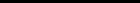 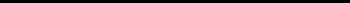 Assinatura do(a) Aluno(a) Pesquisador(a)ANEXO IIIDECLARAÇÃO DE ACEITE DE ORIENTAÇÃOEu, professor(a) _________________________________________________________ aceito orientar , aluno(a) regular no curso nível graduação, estando ciente dos termos constantes no regulamento do Programa de Bolsas de Iniciação Científica - PIBIC/CNPq e do Programa de Bolsa de Iniciação Tecnológica e Inovação – PIBITI/CNPq ou do Programa PIVICTI.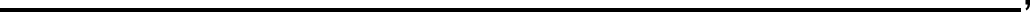 Observações e comentários sobre o plano de trabalho/pesquisa do(a) candidato(a):____________________________________________________________________________________________________________________________________________________________________________________________________________________________________________________________________________________________________________________________________________________________________________________________Palmas/TO,dede 2020.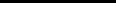 Professor(a) Orientador(a)Anexo IVROTEIRO PARA A ELABORAÇÃO DO PROJETO DE PESQUISACAPA: Tema:Linha de Pesquisa:Título do projeto:Nome do aluno(a):Nome do professor(a) orientador(a):1. INTRODUÇÃOProblemática1.2 JustificativaOBJETIVOSObjetivo GeralObjetivos Específicos FUNDAMENTAÇÃO TEÓRICAPROCEDIMENTO METODOLÓGICODependendo do estudo a ser realizado, incluir os procedimentos abaixo:- Tipo de estudo- Local de realização da pesquisa e infraestrutura necessária- Equipe de avaliadores e funções- Procedimentos de coleta de dados- População e amostra (apresentar o cálculo estatístico do tamanho da amostra)- Critérios de inclusão / exclusão / possibilidade de estar em grupo controle- Grau de vulnerabilidade dos sujeitos - Riscos / benefícios / desconfortos / medidas protetoras propostas- Critérios para interromper a pesquisa- Métodos alternativos- Formas de acompanhamento e assistência-  Sigilo das informações-  Propriedade das informações- Uso e destinação do material elou dados coletados4.14 - Análise dos dados (tratamento estatístico quando for o caso)Para pesquisas com animais, observar o disposto no regulamento do Comitê de Ética para Experimentação Animal da Faculdade Católica do Tocantins - CEEA/FACTO.Para pesquisa com seres humanos, observar a necessidade de parecer de Comitê de Ética, procedendo com o registro na Plataforma Brasil e direcionar o projeto para o Comitê de Ética da Universidade Católica de Brasília. CRONOGRAMA DE EXECUÇÃO (Exemplo):REFERÊNCIASAPÊNDICESINFORMAÇÕES GERAIS SOBRE A PESQUISAINFORMAÇÕES GERAIS SOBRE A PESQUISATÍTULO DO PROJETO: TÍTULO DO PROJETO: CURSO: CURSO: LINHA DE PESQUISA: LINHA DE PESQUISA: TIPO DE PESQUISA: 	(   ) Experimental	   (   ) Exploratória   (    ) Descritiva   (   ) Diagnóstica   (   ) Revisão  (   ) Outra (Especificar): TIPO DE PESQUISA: 	(   ) Experimental	   (   ) Exploratória   (    ) Descritiva   (   ) Diagnóstica   (   ) Revisão  (   ) Outra (Especificar): NOME DO(A) PROFESSOR(A) PESQUISADOR(A): NOME DO(A) PROFESSOR(A) PESQUISADOR(A): E-mail: Telefones: Link do Currículo Lattes: Link do Currículo Lattes: Titulação: (    ) Doutor    (    ) MestreTitulação: (    ) Doutor    (    ) MestreNOME DO(A) ALUNO(A) PESQUISADOR(A): NOME DO(A) ALUNO(A) PESQUISADOR(A): Matrícula: CPF: E-mail:Telefones:Link do Currículo Lattes:Link do Currículo Lattes:ATIVIDADE2020202020202021202120212021ATIVIDADEagosetoutnovdezjanfevmarabrmaijunjulEnvio do projeto para o Comitê de Ética e pesquisa (quando for o caso)Estudo pilotoSeleção da amostraColeta de dadosTabulação das informaçõesDescrição dos resultadosDiscussão dos resultadosConclusãoElaboração do relatório de pesquisaApresentação em evento científicoEnvio de Artigo para publicaçãoOutros